English 4º PRIMARIATRABAJO DEL TEMA 4. ENDANGERED ANIMALS.Name: ______________________________________________ Date: 17th March 2020Look and write. (Mira y escribe) 					7. 				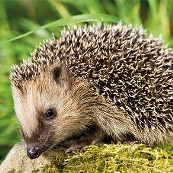 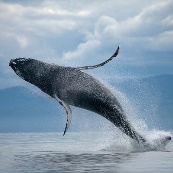   					8. 				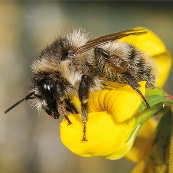 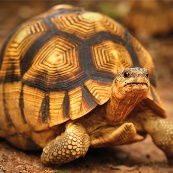  					9. 				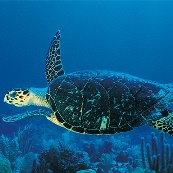 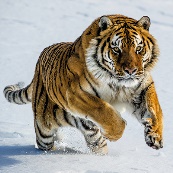 					10. 			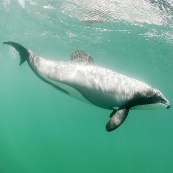 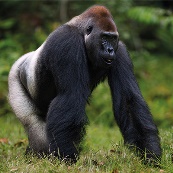 					11. 			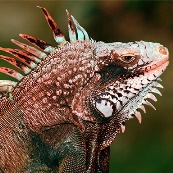 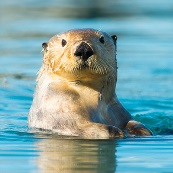 					12. 			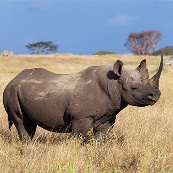 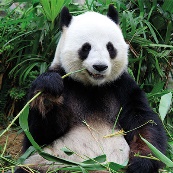 Read and learn. (Lee y aprende)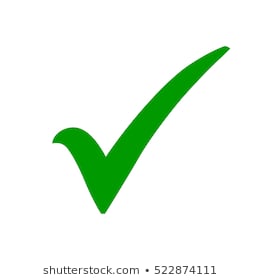 Order the words. (ordena las palabras)some / There / the / in / garden. / hedgehogs / are___________________________________________________________________whales / in / There / any / river. / the / aren’t___________________________________________________________________bees / the / aren’t / world. / There / in many___________________________________________________________________any / garden? / there / Are / in / bees / the___________________________________________________________________are. / there / Yes, → __________________________________________________there / aren’t. / No, → ________________________________________________Look at the map, read and write many or any. (Mira el mapa, lee y escribe many o any)There aren’t ________ tigers in Africa.						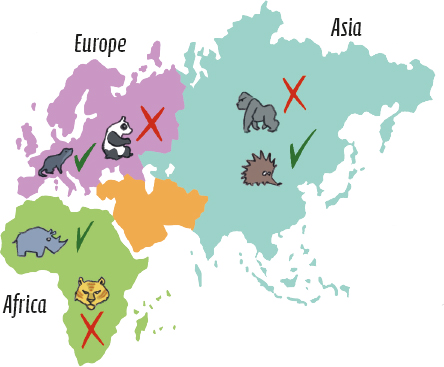 There aren’t ________ gorillas in Asia. 						There aren’t ________ otters in Europe.						There aren’t ________ hedgehogs in Asia.						There aren’t ________ pandas in Europe.						There aren’t ________ rhinos in Africa.Look at the pictures and write. (Mira los dibujos y escribe)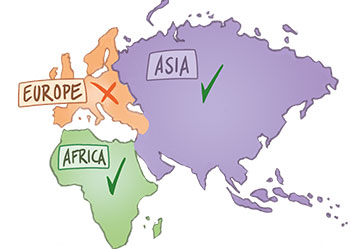 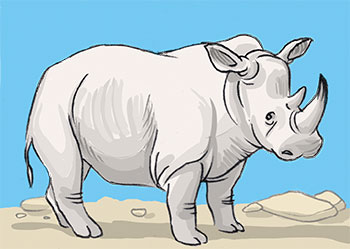 Look and write. ( Mira y escribe)						5. 			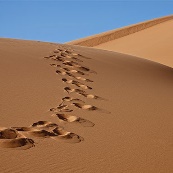 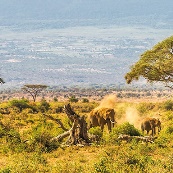 						6. 			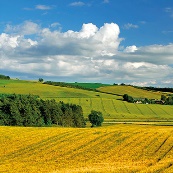 						7. 			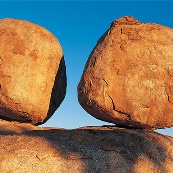 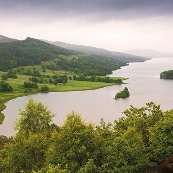 						8. 			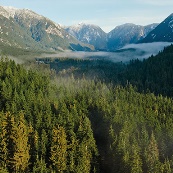 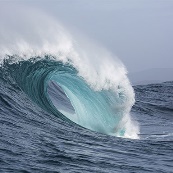 Watch the video and answer the questions.( Mira el video y responde)What do hedgehogs eat? ______________________________________________.What do hedgehogs drink? ____________________________________________.Where do hedgehogs live? _____________________________________________.Are there any hedgehogs in Britain? _____________________________________.